Sharow CE Primary SchoolCandidate pack and job description: After School Club Supervisor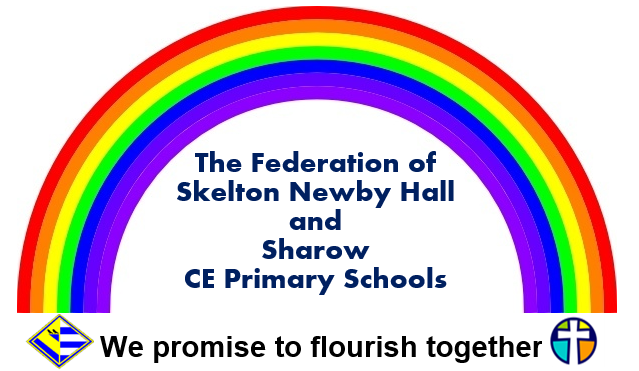 The Federation of Skelton Newby Hall and Sharow CE Primary School is committed to safeguarding and promoting the welfare of our pupils and young people. We have a robust Child Protection Policy and all staff will receive training relevant to their role at induction and throughout employment at the School.  We expect all staff and volunteers to share this commitment.  This post is subject to a satisfactory enhanced Disclosure and Barring Service criminal records check for work with children.What our staff say about working at Sharow CE Primary School Working as part of a close-knit team is just lovely. We bounce off each other, we get              energy from each other, we support each other, and we even have time for a laugh. The children are fabulous.  They are never dull. We enjoy watching how they               support each other, mature and work hard to achieve things. The older children are               brilliant with the younger ones and there really is a lovely family atmosphere.  We all need to be flexible as things don't always go to plan but because we are a               flexible team - it just works.  Dear Applicants,Thank you for your interest in our vacancy. For many years Sharow school has been supported by a successful, independent after school club but recently the opportunity has arisen for us to run the club ourselves and we are excited to be looking for new members to join our team.Sharow CE Primary School is a rural school in the beautiful village of Sharow on the outskirts of Ripon.  The current number of children on role is 99, of which more than 20 regularly attend the afterschool club. We work in partnership with parents and the whole community, to help our children to enjoy learning and to become independent, self-disciplined, self-motivated and to achieve the highest standards of which they are capable.Hours of employment will be 3pm until 5.15 pm Monday to Thursday.  This is an established contract of 9 hours per week.  We are looking for a vibrant Club Supervisor to lead our high quality out of hours school provision for children (Age 4-11) within a positive, safe and happy environment.  You would be responsible for planning age-appropriate activities which enthuse and engage the children, making good use of both the indoor and outdoor environment and communicating with parents.  We actively encourage you to contact the Headteacher for a discussion about this post.  It is also possible to arrange a visit to our lovely school to meet our community and see our learning environment.  Please contact our School Office by email (admin@sharow.n-yorks.sch.uk) or telephone (01765 604362) to arrange a mutually convenient time before the closing date.Completed application forms should be emailed to admin@sharow.n-yorks.sch.uk by 9am Monday 12th September 2022.All successful applicants will be notified and invited for interview. All unsuccessful applicants are thanked for their interest but will not be notified. We hope the attached information will help you in deciding whether to apply for the position of Afterschool Club Supervisor at Sharow CE Primary School.  Should you wish to discuss the post further, or arrange to visit the school, then please do not hesitate to contact us.  Yours sincerely,Jacqui PalmerExecutive Headteacher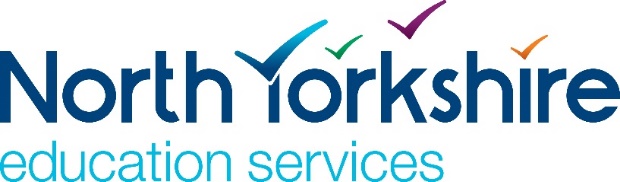 Children’s & Young Persons ServiceSharow CE Primary SchoolThe Federation of Skelton Newby Hall and Sharow CE Primary School is committed to safeguarding and promoting the welfare of our pupils and young people. We have a robust Child Protection Policy and all staff will receive training relevant to their role at induction and throughout employment at the School.  We expect all staff and volunteers to share this commitment.  This post is subject to a satisfactory enhanced Disclosure and Barring Service criminal records check for work with children.JOB DESCRIPTIONPERSON SPECIFICATIONJOB TITLE: Wraparound school club SupervisorThank you for your interest in our school POST:                                Wraparound School Club SupervisorPOST:                                Wraparound School Club SupervisorPOST:                                Wraparound School Club SupervisorPOST:                                Wraparound School Club SupervisorPOST:                                Wraparound School Club SupervisorGRADE:	GRADE:	Grade EGrade EGrade ERESPONSIBLE TO:          Head Teacher RESPONSIBLE TO:          Head Teacher RESPONSIBLE TO:          Head Teacher RESPONSIBLE TO:          Head Teacher RESPONSIBLE TO:          Head Teacher STAFF MANAGED:STAFF MANAGED:Wraparound school club assistantsWraparound school club assistantsWraparound school club assistantsPOST REF:POST REF:JOB FAMILY:7JOB PURPOSE:The core focus of this job is to ensure the provision of high quality out of hours school provision for children, within a positive, safe & happy environment. The post holder will do this by organising and providing an appropriate range of activities and food. Take a lead role in running the club.  The core focus of this job is to ensure the provision of high quality out of hours school provision for children, within a positive, safe & happy environment. The post holder will do this by organising and providing an appropriate range of activities and food. Take a lead role in running the club.  The core focus of this job is to ensure the provision of high quality out of hours school provision for children, within a positive, safe & happy environment. The post holder will do this by organising and providing an appropriate range of activities and food. Take a lead role in running the club.  The core focus of this job is to ensure the provision of high quality out of hours school provision for children, within a positive, safe & happy environment. The post holder will do this by organising and providing an appropriate range of activities and food. Take a lead role in running the club.  JOB CONTEXT:The out of hours school club provides a safe environment for children prior or after school, and encourages health eating and creative play opportunities. This school is committed to safeguarding and promoting the welfare of our pupils and young people. We have a robust Child Protection Policy and all staff will receive training relevant to their role at induction and throughout employment at the School. We expect all staff and volunteers to share this commitment. This post is subject to a satisfactory enhanced Disclosure and Barring Service criminal records check for work with children.An ability to fulfil all spoken aspects of the role with confidence through the medium of EnglishThe out of hours school club provides a safe environment for children prior or after school, and encourages health eating and creative play opportunities. This school is committed to safeguarding and promoting the welfare of our pupils and young people. We have a robust Child Protection Policy and all staff will receive training relevant to their role at induction and throughout employment at the School. We expect all staff and volunteers to share this commitment. This post is subject to a satisfactory enhanced Disclosure and Barring Service criminal records check for work with children.An ability to fulfil all spoken aspects of the role with confidence through the medium of EnglishThe out of hours school club provides a safe environment for children prior or after school, and encourages health eating and creative play opportunities. This school is committed to safeguarding and promoting the welfare of our pupils and young people. We have a robust Child Protection Policy and all staff will receive training relevant to their role at induction and throughout employment at the School. We expect all staff and volunteers to share this commitment. This post is subject to a satisfactory enhanced Disclosure and Barring Service criminal records check for work with children.An ability to fulfil all spoken aspects of the role with confidence through the medium of EnglishThe out of hours school club provides a safe environment for children prior or after school, and encourages health eating and creative play opportunities. This school is committed to safeguarding and promoting the welfare of our pupils and young people. We have a robust Child Protection Policy and all staff will receive training relevant to their role at induction and throughout employment at the School. We expect all staff and volunteers to share this commitment. This post is subject to a satisfactory enhanced Disclosure and Barring Service criminal records check for work with children.An ability to fulfil all spoken aspects of the role with confidence through the medium of EnglishACCOUNTABILITIES / MAIN RESPONSIBILITIESACCOUNTABILITIES / MAIN RESPONSIBILITIESACCOUNTABILITIES / MAIN RESPONSIBILITIESACCOUNTABILITIES / MAIN RESPONSIBILITIESACCOUNTABILITIES / MAIN RESPONSIBILITIESOperational Management Maintain a register of childrenPrepare &  provide a healthy Breakfast/snacks/refreshments to the children following food hygiene practices, and clean up afterwardsPrepare and set up roomAdminister basic first aid as requiredUndertake the personal care of children as required, including toileting, dressing, sicknessEnsure the children and young persons are supervised at all timesContribute to the development of club policies, procedures, aims and objectivesPromote the club by creating promotional displays Ensures the equipment is maintained and stored appropriately Maintain a register of childrenPrepare &  provide a healthy Breakfast/snacks/refreshments to the children following food hygiene practices, and clean up afterwardsPrepare and set up roomAdminister basic first aid as requiredUndertake the personal care of children as required, including toileting, dressing, sicknessEnsure the children and young persons are supervised at all timesContribute to the development of club policies, procedures, aims and objectivesPromote the club by creating promotional displays Ensures the equipment is maintained and stored appropriately Maintain a register of childrenPrepare &  provide a healthy Breakfast/snacks/refreshments to the children following food hygiene practices, and clean up afterwardsPrepare and set up roomAdminister basic first aid as requiredUndertake the personal care of children as required, including toileting, dressing, sicknessEnsure the children and young persons are supervised at all timesContribute to the development of club policies, procedures, aims and objectivesPromote the club by creating promotional displays Ensures the equipment is maintained and stored appropriately Maintain a register of childrenPrepare &  provide a healthy Breakfast/snacks/refreshments to the children following food hygiene practices, and clean up afterwardsPrepare and set up roomAdminister basic first aid as requiredUndertake the personal care of children as required, including toileting, dressing, sicknessEnsure the children and young persons are supervised at all timesContribute to the development of club policies, procedures, aims and objectivesPromote the club by creating promotional displays Ensures the equipment is maintained and stored appropriately Communications Close liaison with parents, colleagues, pupils      Encourage parental involvement and support Promote healthy eating Report on the progress of the club and any issues of concern to school leadership team Close liaison with parents, colleagues, pupils      Encourage parental involvement and support Promote healthy eating Report on the progress of the club and any issues of concern to school leadership team Close liaison with parents, colleagues, pupils      Encourage parental involvement and support Promote healthy eating Report on the progress of the club and any issues of concern to school leadership team Close liaison with parents, colleagues, pupils      Encourage parental involvement and support Promote healthy eating Report on the progress of the club and any issues of concern to school leadership team Partnership or Corporate WorkingCommunicate with school staff, parents and children/young people as appropriate Communicate with school staff, parents and children/young people as appropriate Communicate with school staff, parents and children/young people as appropriate Communicate with school staff, parents and children/young people as appropriate Resource management/People Management/ Buildings and InfrastructureCollect monies from parents as required and record accurately Responsible for the purchase of resources, including food/drink & equipment Ensure the building is safe and secure for the children and young persons at all timesEncourage, lead and support a team of playworkers/assistants ensuring good performance all the timeAddress performance or conduct issues promptly  Provide induction and training  to new staff membersCollect monies from parents as required and record accurately Responsible for the purchase of resources, including food/drink & equipment Ensure the building is safe and secure for the children and young persons at all timesEncourage, lead and support a team of playworkers/assistants ensuring good performance all the timeAddress performance or conduct issues promptly  Provide induction and training  to new staff membersCollect monies from parents as required and record accurately Responsible for the purchase of resources, including food/drink & equipment Ensure the building is safe and secure for the children and young persons at all timesEncourage, lead and support a team of playworkers/assistants ensuring good performance all the timeAddress performance or conduct issues promptly  Provide induction and training  to new staff membersCollect monies from parents as required and record accurately Responsible for the purchase of resources, including food/drink & equipment Ensure the building is safe and secure for the children and young persons at all timesEncourage, lead and support a team of playworkers/assistants ensuring good performance all the timeAddress performance or conduct issues promptly  Provide induction and training  to new staff membersSystems and Information Maintain accurate records as required, to include completion of accident book, register of child’s attendance, up to date emergency contact detailsMaintain accurate records as required, to include completion of accident book, register of child’s attendance, up to date emergency contact detailsMaintain accurate records as required, to include completion of accident book, register of child’s attendance, up to date emergency contact detailsMaintain accurate records as required, to include completion of accident book, register of child’s attendance, up to date emergency contact detailsPlanning and Organising Take a lead role in the planning of a variety of safe, creative and appropriate play opportunitiesMonitor and evaluate the effectiveness of the club Take a lead role in the planning of a variety of safe, creative and appropriate play opportunitiesMonitor and evaluate the effectiveness of the club Take a lead role in the planning of a variety of safe, creative and appropriate play opportunitiesMonitor and evaluate the effectiveness of the club Take a lead role in the planning of a variety of safe, creative and appropriate play opportunitiesMonitor and evaluate the effectiveness of the club SafeguardingResponsible for promoting and safeguarding the welfare of the children and young people.Be able to recognise when a child or young person is in danger or at risk of harm and take action to protect them.Responsible for promoting and safeguarding the welfare of the children and young people.Be able to recognise when a child or young person is in danger or at risk of harm and take action to protect them.Responsible for promoting and safeguarding the welfare of the children and young people.Be able to recognise when a child or young person is in danger or at risk of harm and take action to protect them.Responsible for promoting and safeguarding the welfare of the children and young people.Be able to recognise when a child or young person is in danger or at risk of harm and take action to protect them.Data ProtectionTo comply with the County Council’s and schools policies and supporting documentation in relation to Information Governance this includes Data Protection, Information Security and Confidentiality.To comply with the County Council’s and schools policies and supporting documentation in relation to Information Governance this includes Data Protection, Information Security and Confidentiality.To comply with the County Council’s and schools policies and supporting documentation in relation to Information Governance this includes Data Protection, Information Security and Confidentiality.To comply with the County Council’s and schools policies and supporting documentation in relation to Information Governance this includes Data Protection, Information Security and Confidentiality.Health and SafetyBe aware of and implement your health and safety responsibilities as an employee and where appropriate any additional specialist or managerial health and safety responsibilities as defined in the Health and Safety policy and procedure. To work with colleagues and others to maintain health, safety and welfare within the working environment.Ensure the safety of all children in the event of a fire/drill or other emergencyEnsure all accidents and emergencies are dealt with according to the policyBe aware of and implement your health and safety responsibilities as an employee and where appropriate any additional specialist or managerial health and safety responsibilities as defined in the Health and Safety policy and procedure. To work with colleagues and others to maintain health, safety and welfare within the working environment.Ensure the safety of all children in the event of a fire/drill or other emergencyEnsure all accidents and emergencies are dealt with according to the policyBe aware of and implement your health and safety responsibilities as an employee and where appropriate any additional specialist or managerial health and safety responsibilities as defined in the Health and Safety policy and procedure. To work with colleagues and others to maintain health, safety and welfare within the working environment.Ensure the safety of all children in the event of a fire/drill or other emergencyEnsure all accidents and emergencies are dealt with according to the policyBe aware of and implement your health and safety responsibilities as an employee and where appropriate any additional specialist or managerial health and safety responsibilities as defined in the Health and Safety policy and procedure. To work with colleagues and others to maintain health, safety and welfare within the working environment.Ensure the safety of all children in the event of a fire/drill or other emergencyEnsure all accidents and emergencies are dealt with according to the policyEqualitiesWe aim to make sure that services are provided fairly to all sections of our community, and that all our existing and future employees have equal opportunities.Ensure services are developed and delivered in accordance with the aims of the Equality Policy Statement in response to the needs and aspirations of service users.We aim to make sure that services are provided fairly to all sections of our community, and that all our existing and future employees have equal opportunities.Ensure services are developed and delivered in accordance with the aims of the Equality Policy Statement in response to the needs and aspirations of service users.We aim to make sure that services are provided fairly to all sections of our community, and that all our existing and future employees have equal opportunities.Ensure services are developed and delivered in accordance with the aims of the Equality Policy Statement in response to the needs and aspirations of service users.We aim to make sure that services are provided fairly to all sections of our community, and that all our existing and future employees have equal opportunities.Ensure services are developed and delivered in accordance with the aims of the Equality Policy Statement in response to the needs and aspirations of service users.FlexibilityNorth Yorkshire County Council provides front line services, which recognises the need to respond flexibly to changing demands and circumstances.  Whilst this job outline provides a summary of the post, this may need to be adapted or adjusted to meet changing circumstances. Such changes would be commensurate with the grading of the post and would be subject to consultation.  All staff are required to comply with County Council Policies and Procedures.  North Yorkshire County Council provides front line services, which recognises the need to respond flexibly to changing demands and circumstances.  Whilst this job outline provides a summary of the post, this may need to be adapted or adjusted to meet changing circumstances. Such changes would be commensurate with the grading of the post and would be subject to consultation.  All staff are required to comply with County Council Policies and Procedures.  North Yorkshire County Council provides front line services, which recognises the need to respond flexibly to changing demands and circumstances.  Whilst this job outline provides a summary of the post, this may need to be adapted or adjusted to meet changing circumstances. Such changes would be commensurate with the grading of the post and would be subject to consultation.  All staff are required to comply with County Council Policies and Procedures.  North Yorkshire County Council provides front line services, which recognises the need to respond flexibly to changing demands and circumstances.  Whilst this job outline provides a summary of the post, this may need to be adapted or adjusted to meet changing circumstances. Such changes would be commensurate with the grading of the post and would be subject to consultation.  All staff are required to comply with County Council Policies and Procedures.  Customer ServiceThe County Council requires a commitment to equity of access and outcomes, this will include due regard to equality, diversity, dignity, respect and human rights and working with others to keep vulnerable people safe from abuse and mistreatment.The County Council requires that staff offer the best level of service to their customers and behave in a way that gives them confidence.  Customers will be treated as individuals, with respect for their diversity, culture and values.  The County Council requires a commitment to equity of access and outcomes, this will include due regard to equality, diversity, dignity, respect and human rights and working with others to keep vulnerable people safe from abuse and mistreatment.The County Council requires that staff offer the best level of service to their customers and behave in a way that gives them confidence.  Customers will be treated as individuals, with respect for their diversity, culture and values.  The County Council requires a commitment to equity of access and outcomes, this will include due regard to equality, diversity, dignity, respect and human rights and working with others to keep vulnerable people safe from abuse and mistreatment.The County Council requires that staff offer the best level of service to their customers and behave in a way that gives them confidence.  Customers will be treated as individuals, with respect for their diversity, culture and values.  The County Council requires a commitment to equity of access and outcomes, this will include due regard to equality, diversity, dignity, respect and human rights and working with others to keep vulnerable people safe from abuse and mistreatment.The County Council requires that staff offer the best level of service to their customers and behave in a way that gives them confidence.  Customers will be treated as individuals, with respect for their diversity, culture and values.  Date of Issue:15.06.202215.06.202215.06.202215.06.2022Essential upon appointmentDesirable on appointmentKnowledgeAn understanding of and commitment to the provision of good quality childcareAn understanding of food hygiene rules Health & safety knowledge, including lifting and handling and fire preventionA sound understanding of safeguarding proceduresKnowledge of Healthy Eating Knowledge of school policies and procedures Knowledge of child development & learning processesExperienceSignificant experience of working with children in a play work or educational setting Experience of keeping records, including financial recordsStaff supervision experienceOccupational SkillsAbility to plan, deliver and evaluate safe activities relevant to the age of the childrenOrganisational skillsAbility to work on own initiative and use common sense Ability to communicate effectively with parents and colleagues, verbally and in writing Ability to maintain confidentiality Ability to work effectively in a team Committed to continuing professional development Emotional resilience Ability to form and maintain appropriate relationships and personal boundaries with children and young people Behaviour management skills ICT skills Ability to lead a small team Behaviour management skills Basic ICT skillsQualificationsRecognised childcare qualification at level 3 or equivalentCurrent first aid certificateFood Hygiene certificate Other RequirementsEnhanced DBS clearance The ability to converse at ease with customers and provide advice in accurate spoken English is essential for the postBehaviours Link